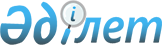 О признании утратившими силу приказа председателя Комитета по управлению архивами и документацией Министерства культуры, информации и общественного согласия Республики Казахстан от 26 декабря 2000 года № 83 "Об утверждении Инструкции о порядке и сроках временного хранения документов Национального 
архивного фонда Республики Казахстан в ведомственных архивах государственных юридических лиц" и приказа председателя Комитета по управлению архивами и документацией Министерства культуры Республики Казахстан от 29 декабря 2003 года № 93 "Об утверждении Основных правил работы ведомственных архивов"Приказ Председателя Комитета информации и архивов Министерства культуры и информации Республики Казахстан от 24 сентября 2012 года № 165

      В соответствии с пунктом 1 статьи 21-1 Закона Республики Казахстан от 24 марта 1998 года «О нормативных правовых актах» ПРИКАЗЫВАЮ:



      1. Признать утратившими силу:



      1) приказ председателя Комитета по управлению архивами и документацией Министерства культуры, информации и общественного согласия Республики Казахстан от 26 декабря 2000 года № 83 «Об утверждении Инструкции о порядке и сроках временного хранения документов Национального архивного фонда Республики Казахстан в ведомственных архивах государственных юридических лиц» (зарегистрирован 10 января 2001 года в Реестре государственной регистрации нормативных правовых актов за № 1355, опубликован в Бюллетене нормативных правовых актов центральных исполнительных и иных государственных органов Республики Казахстан, 2001 год, № 2, ст. 302);



      2) приказ председателя Комитета по управлению архивами и документацией Министерства культуры Республики Казахстан от 29 декабря 2003 года № 93 «Об утверждении Основных правил работы ведомственных архивов» (зарегистрирован 24 января 2004 года в Реестре государственной регистрации нормативных правовых актов за № 2679, опубликован в Бюллетене нормативных правовых актов центральных исполнительных и иных государственных органов Республики Казахстан, 2004 год, № 5-8, ст. 912).



      2. Управлению архивов и документации Комитета информации и архивов Министерства культуры и информации Республики Казахстан в недельный срок направить копию настоящего приказа в Министерство юстиции Республики Казахстан и обеспечить его официальное опубликование в средствах массовой информации.



      3. Настоящий приказ вводится в действие со дня подписания.      Председатель                               Б. КАЛЬЯНБЕКОВ
					© 2012. РГП на ПХВ «Институт законодательства и правовой информации Республики Казахстан» Министерства юстиции Республики Казахстан
				